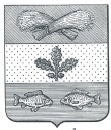 АДМИНИСТРАЦИЯ МУНИЦИПАЛЬНОГО ОБРАЗОВАНИЯ - САРАЕВСКИЙ МУНИЦИПАЛЬНЫЙ РАЙОН РЯЗАНСКОЙ ОБЛАСТИП О С Т А Н О В Л Е Н И Еот _________________________                                                    № ______О внесении изменений в Положение о подразделении в администрации муниципального образования – Сараевский муниципальный район по профилактике коррупционных и иных правонарушений, утвержденное постановлением администрации Сараевского муниципального района №397 от 11.10.2016Во исполнение письма ГУКПК Рязанской области от 20.05.2022 №ВС/15-1013, руководствуясь Указом Президента РФ от 25.04.2022 №232 «О государственной информационной системе в области противодействия коррупции «Посейдон» и внесении изменений в некоторые акты Президента Российской Федерации», Уставом муниципального образования – Сараевский муниципальный район Рязанской области, администрация Сараевского муниципального района постановляет:Внести в Положение о подразделении в администрации муниципального образования – Сараевский муниципальный район по профилактике коррупционных и иных правонарушений, утвержденное постановлением администрации Сараевского муниципального района №397 от 11.10.2016, следующие изменения:Дополнить Положение пунктом 7 следующего содержания:«7. Информационно-аналитическое обеспечение деятельности подразделения по профилактике коррупционных правонарушений осуществляется с использованием государственной информационной системы в области противодействия коррупции «Посейдон» в соответствии с Указом Президента РФ от 25.04.2022 №232 «О государственной информационной системе в области противодействия коррупции «Посейдон» и внесении изменений в некоторые акты Президента Российской Федерации».».Настоящее постановление вступает в силу после его подписания и подлежит официальному опубликованию.Глава администрации муниципального образования -Сараевский муниципальный район                                             В. П. ВоронковРазослать: в дело, Давыдову В. В.Исполнитель: Давыдов В. В. 8 49148 3-11-43.